106學年度第1學期「展現班級合作、發揮團隊精神」活動獎勵金收據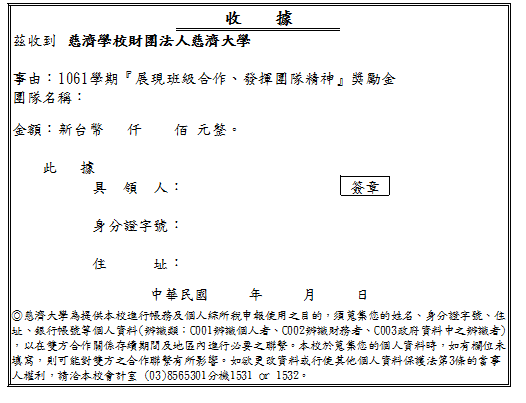 1.獎勵金收據：請各班派代表簽領收據，於106年12月11日（四）前將簽好之收據，送至生輔組辦公室。
✽收據相關規定：
(1).請填妥班級名稱、具領人親自簽名、身分證字號、住址、日期
(2).若未在學校建檔者，敬請填寫『新增帳戶資料』2.活動獎勵由生輔組依學校經費進行核發：第一名：獎金5000元，全班嘉獎兩次。第二名：獎金4000元，全班嘉獎兩次。第三名：獎金3500元，全班嘉獎兩次。入選七名：獎金各1500元，全班嘉獎乙次，獎金共計23,000元。『新增帳戶資料』:廠商統編或身分證字號廠商名稱或姓名電子郵件電話號碼銀行代碼銀行帳號銀行戶名傳真號碼郵遞區號通訊地址戶籍地址Uxxx35712陳xx